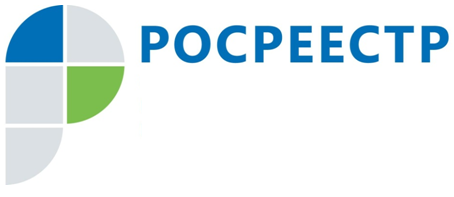 Разъяснения действующего земельного законодательства с целью недопущения нарушенийВ данной статье мы рассмотрим нарушения требований действующего законодательства, за которые административная ответственность предусмотрена ч.ч. 25, 26 ст. 19.5 Кодекса Российской Федерации об административных правонарушениях (далее – КоАП РФ).Управление Росреестра по Смоленской области осуществляет государственный земельный надзор за соблюдением гражданами, юридическими лицами, индивидуальными предпринимателями, органами государственной власти, органами местного самоуправления требований земельного законодательства 
на территории Смоленской области. В случае выявления по результатам проверки соблюдения требований земельного законодательства нарушений обязательных требований юридическому лицу, органу государственной власти, органу местного самоуправления, индивидуальному предпринимателю или гражданину, в отношении которых проводилась проверка и в действиях которых выявлено нарушение требований земельного законодательства, вместе с актом проверки вручается предписание 
об устранении выявленного нарушения требований земельного законодательства Российской Федерации. Предписание об устранении выявленных нарушений законодательства является обязательным для исполнения с момента его вручения лицу, в отношении которого оно вынесено, либо его уполномоченному представителю.Срок устранения нарушения земельного законодательства в предписании устанавливается должностным лицом с учетом вида выявленного правонарушения, времени вступления в силу постановления по делу об административном правонарушении и времени, необходимого для устранения нарушения земельного законодательства, но не более 6 месяцев.Указанный в предписании срок устранения нарушений может быть продлен:- на основании ходатайства лица, в отношении которого вынесено предписание об устранении нарушений законодательства;- по решению уполномоченного должностного лица Росреестра (территориального органа) в случае наличия документально подтвержденных оснований необходимости продления срока для обеспечения устранения выявленных нарушений в установленном законодательством порядке.В случае невозможности устранения нарушения в установленный срок лицо, которому выдано предписание об устранении выявленных нарушений законодательства, не позднее указанного в предписании срока устранения нарушения вправе направить должностному лицу, выдавшему данное предписание, ходатайство о продлении указанного в предписании срока устранения нарушения земельного законодательства. К ходатайству прилагаются документы, подтверждающие принятие в установленный срок нарушителем мер, необходимых для устранения правонарушения.Ходатайство о продлении срока исполнения предписания рассматривается должностным лицом, вынесшим данное предписание, в течение 3 рабочих дней 
с момента поступления. По результатам рассмотрения ходатайства выносится определение:1) об удовлетворении ходатайства и продлении срока исполнения предписания - в случае если нарушителем приняты все зависящие от него 
и предусмотренные нормативными правовыми актами Российской Федерации меры, необходимые для устранения выявленного нарушения;2) об отклонении ходатайства и оставлении срока устранения нарушения земельного законодательства без изменения - в случае если в установленный предписанием срок нарушение возможно устранить, но нарушителем не приняты все зависящие от него меры, необходимые для устранения выявленного нарушения. В определении об отклонении ходатайства указываются причины, послужившие основанием для отклонения ходатайства.Копия вынесенного определения по результатам рассмотрения ходатайства направляется заявителю заказным почтовым отправлением с уведомлением 
о вручении.В случае если такого ходатайства не поступило или по результатам поступившего ходатайства вынесено определение об отклонении ходатайства 
и оставлении срока устранения нарушения земельного законодательства 
без изменения в течение пятнадцати рабочих дней с момента истечения срока устранения нарушения земельного законодательства, установленного предписанием, организуется проведение внеплановой проверки с целью определения факта устранения указанного нарушения.В случае выявления факта неисполнения предписания об устранении нарушения земельного законодательства должностное лицо, уполномоченное 
на проведение проверки, в установленном порядке:  -  выдает правонарушителю новое предписание об устранении нарушения земельного законодательства;  -  принимает решение о возбуждении дела об административном правонарушении, предусмотренном частями 25 или 26 статьи 19.5 КоАП РФ.Частью 25 статьи 19.5 КоАП РФ предусмотрена административная ответственность за невыполнение в установленный срок предписаний федеральных органов, осуществляющих государственный земельный надзор, в том числе в отношении земель сельскохозяйственного назначения, 
или их территориальных органов об устранении нарушений земельного законодательства.Административное наказание по ч. 25 ст. 19.5 КоАП РФ предусматривает наложение административного штрафа на граждан в размере от десяти тысяч 
до двадцати тысяч рублей; на должностных лиц - от тридцати тысяч до пятидесяти тысяч рублей или дисквалификацию на срок до трех лет; на юридических лиц - 
от ста тысяч до двухсот тысяч рублей.Частью 26 статьи 19.5 КоАП РФ предусмотрена административная ответственность за повторное в течение года совершение административного правонарушения, предусмотренного частью 25 ст. 19.5 КоАП РФ.Административное наказание по ч. 26 ст. 19.5 КоАП РФ предусматривает наложение административного штрафа на граждан в размере от тридцати тысяч 
до пятидесяти тысяч рублей; на должностных лиц - от семидесяти тысяч до ста тысяч рублей или дисквалификацию на срок до трех лет; на юридических лиц - 
от двухсот тысяч до трехсот тысяч рублей.Что нужно сделать, чтобы не допустить данное нарушение:- Если в отношении Вас была проведена проверка соблюдения требований земельного законодательства, по результатам которой было выявлено нарушение земельного законодательства и Вам выдано предписание об устранении данного нарушения, принимайте меры по устранению выявленного нарушения требований земельного законодательства в установленные в предписании сроки. 	- В случае, если Вы не успеваете устранить выявленное нарушение требований земельного законодательства (например, оформить предусмотренные законодательством РФ права на земельный участок) в установленные 
в предписании сроки, заблаговременно подайте ходатайство о продлении срока исполнения предписания с приложением документов, подтверждающих принятые Вами меры по устранению выявленного нарушения.- Помните, что предписание об устранении выявленных нарушений законодательства является обязательным для исполнения с момента его вручения лицу, в отношении которого оно вынесено.Данные действия позволят избежать нарушения действующего законодательства и вы не будет привлечены к административной ответственности в виде весьма значительных штрафных санкций.Контакты для СМИПресс-служба Управления Росреестра по Смоленской областиE-mail: 67_upr@rosreestr.ruwww.rosreestr.ruАдрес: 214025, г. Смоленск, ул. Полтавская, д. 8